Тема:  «Практическая работа «Первая помощи при кровотечениях».
Цели: научить учащихся  распознавать виды кровотечений и  познакомить с правилами оказания первой медицинской помощи; развивать практические навыки обработки и перевязки ран; воспитывать осторожность, умение видеть опасность, внимательное отношение к своему здоровью и здоровью окружающих.Задачи:закрепить материал из курса анатомии о диагностики кровотечений;раскрыть анатомо-физиологические механизмы, лежащие в основе оказания первой помощи;решение учебно-проблемных ситуаций с оказанием первой помощи при разных видах кровотечений;показать приемы наложения повязок;Оборудование: таблицы «Кровотечения и их виды», «Основные виды повязок», иллюстративный материал, бинты,  жгут резиновый ленточный, палочки для закрутки, манекен.Ход занятия:Орг. МоментАктуализация знаний- Что такое кровотечение, и какие виды кровотечений вам известны? Кровотечением называют истечение крови из повреждённого кровеносного сосуда. В зависимости от вида повреждённых сосудов различают артериальное, венозное, капиллярное и паренхиматозное кровотечения. - Чем кровотечения  отличаются друг от друга?Кровотечения отличаются друг от друга клинической картиной и особенностями методов остановки.(Беседа по вопросам)3. Изучение нового материалаПервая помощь при кровотечениях.             Человек рождается со способностью откликаться на чужую боль. При несчастных случаях рядом с пострадавшими, как правило, оказываются люди, не имеющие медицинского образования, и от того, как они поведут себя, будет зависеть здоровье, а нередко и жизнь человека.         …Помочь пострадавшему может только тот, кто сумеет. Для того чтобы суметь надо тренироваться. Сегодня у нас появился шанс применить наши знания на практике.             В зависимости от вида кровотечения (артериальное, венозное, капиллярное) и имеющихся при оказании первой медицинской помощи средств осуществляют временную или окончательную его остановку.4.Формирование умений и навыков.4.1.Первая помощь при незначительных ранениях.         Промойте рану антисептическим средством ( перекись водорода, спиртовой раствор йода). Если нет медицинских средств промойте рану водой с мылом.Для очистки загрязненных ран используйте чистую салфетку или стерильный тампон.                Очистку раны начинайте с середины, двигаясь к ее краям. Наложите повязку.          Помощь врача необходима в случае, если есть риск проникновения в рану инфекции. 4.2.Артериальные кровотечения.           При артериальном кровотечении может применяться метод пальцевого прижатия артерий. Этот метод может применяться для временной остановки кровотечения на конечностях. Сдавливание артерии пальцем удается временно остановить кровотечение и вызвать «скорую помощь». Артерию прижимают выше места повреждения, там, где она лежит не очень глубоко и может быть придавлена к кости.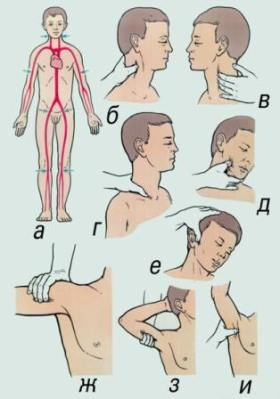 Сонная артерия прижимается ниже раны. Пальцевое прижатие артерий — самый доступный и быстрый способ временной остановки артериального кровотечения. Артерии прижимаются в местах, где они проходят вблизи кости или над ней.             Височную артерию прижимают большим пальцем к височной кости впереди ушной раковины при кровотечении из ран головы.            Нижнечелюстную артерию прижимают большим пальцем к углу нижней челюсти при кровотечении из ран, расположенных на лице.           Существует еще один способ остановки артериального кровотечения - наложение жгута.           Жгут накладывается на конечность  примерно на 5 см выше повреждения.           Он на голое тело не накладывается. ( Показать учащимся, как правильно нужно наложить жгут). В качестве жгута можно использовать полоску материи, платок, шарф и т.д. (Показать учащимся последовательность действий при наложении жгута из приспособленного материала).          Время наложения жгута записывают на листке и прикалывают ее к нему или повязке. Объяснить учащимся, что это очень важно, так как нельзя оставлять его на конечности более 2 часов в летнее время и 1 часа в зимнее время – существует опасность омертвления конечности.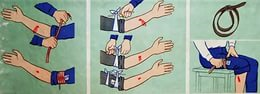 4.3.Венозные кровотечения.При венозном кровотечении бывает достаточно высоко поднять конечность и наложить давящую повязку. На кровоточащую рану накладывается стерильный бинт или чистая ткань. Поверх - плотный валик бинта (ваты), который туго прибинтовывают.
При правильном наложении кровотечение останавливается. Повязку можно не снимать до доставки в лечебное учреждение.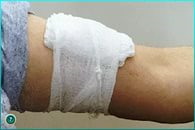  При кровотечении из крупных подкожных вен жгут может накладываться ниже места повреждения сосуда с силой , вызывающей сдавливание только поверхностных вен. Такой жгут может оставаться в течение шести часов.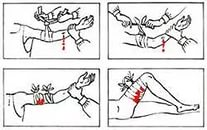 В любом случае необходимо наложить на рану стерильную повязку или чистую ткань. (Рассказ учителя с демонстрацией приемов оказания первой помощи)4.4.    Решение ситуационных задач       Каждой группе  предложены ситуации с повреждением кровеносных сосудов. Задача состоит в том, что бы  вы оценили ситуацию, в которую попал пострадавший и попытались определить вид раны, кровотечения и предложить способы оказания первой помощи пострадавшему.Группа1.Упавшее стекло нанесло резаную рану на передней поверхности предплечья. Из раны струей вытекает венозная кровь. Специальных приспособлений для остановки кровотечения нет. Нет стерильного перевязочного материала. В распоряжении оказывающего помощь имеются носовой платок, раствор этакридина лактата (риванол), электрический утюг, кипящий чайник на плите. Какова последовательность действий при оказании первой помощи?Группа 2.В результате удара тупым предметом возникло значительное носовое кровотечение. В распоряжении имеются вата и полоска ткани (ширина 5 см, длина 50 см). Какова последовательность оказания первой помощи?Группа 3.В результате ножевого ранения возникло сильное артериальное кровотечение из подколенной артерии. Никаких инструментов и перевязочного материала нет, кроме собственной одежды. Какова последовательность оказания первой помощи?        Группа 4.Молодой человек получил ножевое ранение в грудь. Под ключицей справа резаная рана размером 3x1,5 см, из которой вытекает пенистая кровь. В распоряжении оказывающего помощь имеются флакон со спиртовым раствором йода, нестерильный целлофановый мешочек, нестерильный бинт. Какова первая помощь? 5. Итоги занятия. Рефлексия.